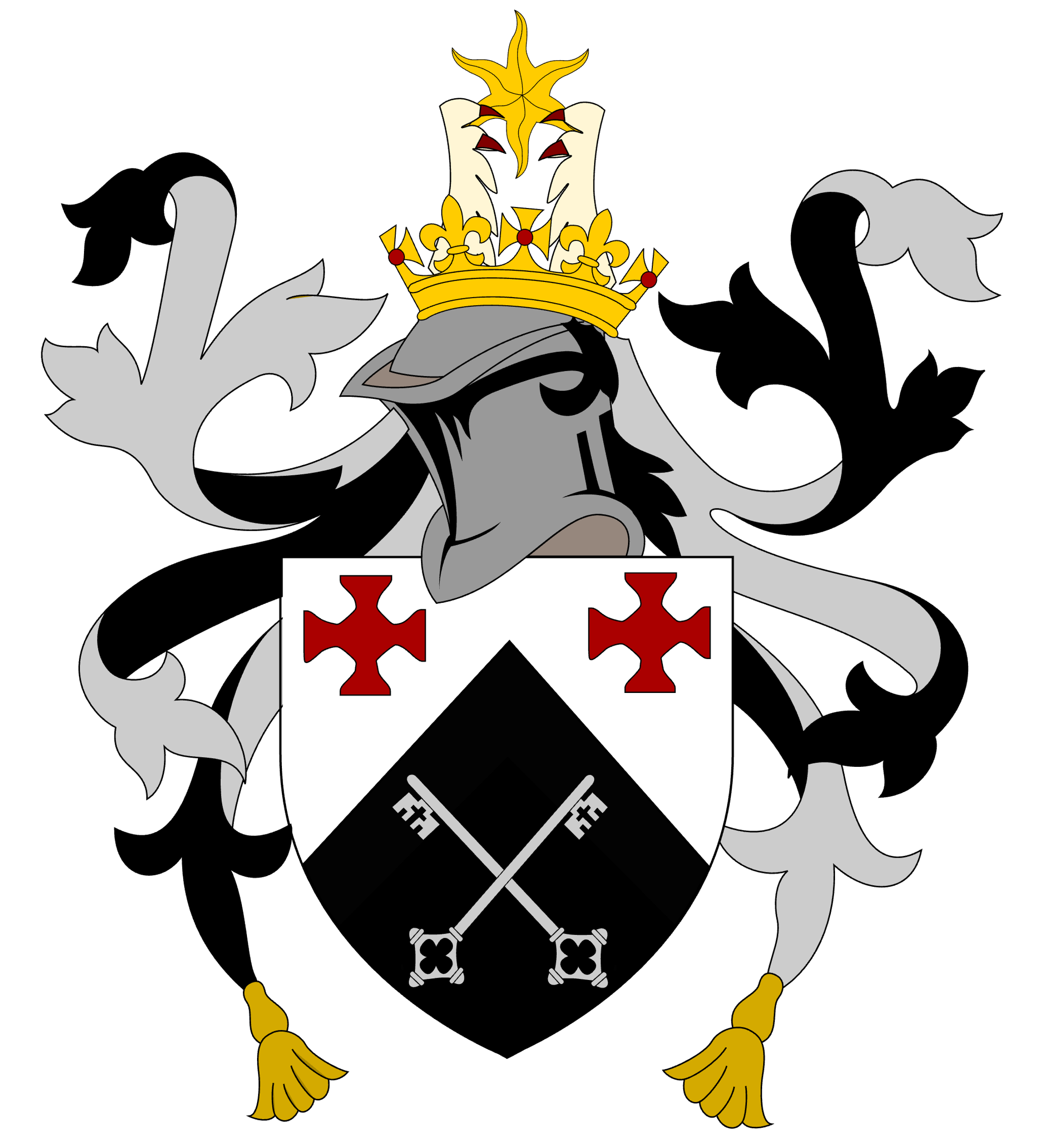 Appendices to the Operating Policies and Procedures (Associate Members) of the St Aidan’s Junior Common Room Charitable Incorporated OrganisationRecord of updates to the Appendices of the OPPs approved by the Board of TrusteesContents:Appendix A – Equal Opportunities PolicyAppendix B – Register of Honorary Life MembersAppendix C – Electoral CalendarAppendix D – Executive Committee Model AgendaAppendix E – Finance Committee Terms of ReferenceAppendix F – Register of JCR SocietiesAppendix G – Sports and Societies Renewal and Sports Budgeting Appendix H – Conditions of Volunteering for the Freshers’ and Open Day Teams and other JCR Volunteers and Paid EmployeesAppendix I – Further Information on JCR Officers and CommitteesAppendix J – Financial RegulationsAppendix K – Code of Conduct and Role Expectations for Executive Committee MembersAppendix L – Complaints Policy and ProceduresAppendix M – Associate Member Code of Conduct Appendix N – JCR President’s Job DescriptionAppendix A: Equal Opportunities & Personal Harassment PolicyEqual Opportunities PolicySt Aidan’s College JCR is opposed to all forms of discrimination on the grounds of:Age, Appearance, Caring Responsibilities, Caste, Class, Educational Background or Current Educational Status, Gender, HIV Status, Immigration Status, Irrelevant Criminal Conviction, Long-Term Illness, Marital or Family Status, Nationality, Physical or Mental Ability, Political Beliefs, Race/Ethnicity, Religion, Sexuality, or Trade Union Affiliation.This JCR will take all reasonable steps to combat all forms of direct or indirect discrimination within the college environment. ‘Discrimination’ shall include all, but shall not be limited to:·      Verbal Discrimination·      Physical Discrimination·      Discrimination by ExclusionWhilst the JCR does not wish to determine or undermine individuals’ ideas or beliefs, it asks all college members and those on college property to respect the guidelines for behaviour set out below:Refraining from the use of directed discriminatory language towards others, whether or not intentionally abusive. ‘Discriminatory’ language is defined as anything that makes an individual feel uncomfortable, or offends them on the grounds set out above.Refraining from the use of insulting gestures or physical innuendo towards others.Refraining from uninvited physical contact or being a threatening presence to others.Refraining from the use of discriminatory behaviour in the running of collegiate societies. In all cases membership shall be allowed on the basis of ability, motivation and college commitment and not be any method that discriminates against any specific individuals or groups of individuals in the college society.‘Others’ in the above guidelines shall include all college members, college staff, and all those visitors on St Aidan’s College grounds and property.This JCR recognises that some JCR campaigns or events may have a target group among students. The JCR shall make every attempt not to exclude any non-target group from the available information, nor to cause any discomfort or exclusion from the campaign as a whole. Any member of the JCR is able through the appropriate body (for example through the JCR President, Senior Welfare Officer or Campaigns Rep), to make suggestions for college-based campaigns they would like to see run.Evidence of discriminatory behaviour will be taken very seriously by the JCR. Each case shall be individually assessed, initially through discussion or interviews with, (possibly) members of the JCR Executive. A copy of this policy shall be shown to all parties concerned so that they understand JCR policy on equal opportunities.  If necessary, formal allegations/complaints can be made (see below) and appropriate disciplinary action may be taken.Code of Practice relating to Personal HarassmentPersonal harassment involves unwanted, intimidating, embarrassing or demeaning conduct of a personal, sexual or racist kind, ranging from offending remarks or gestures and the displaying of offensive material, to actual physical harassment in any form, whether by a fellow student or by a member of staff. If you feel you have suffered such harassment, do not feel that it is your fault or that you have to tolerate such harassment. Do not hesitate to contact someone, even when an incident occurs only once, if you are concerned about it. You can seek advice and help in a number of ways.Talk about the problem with a friend or any College Officer, Tutor, or the Chaplain – all of whom are willing to discuss incidents or problems however large or small they may seem. Alternatively, you may prefer to talk to someone in Union Welfare, in the Student Health Service, or in the University Counselling Service. They would be pleased to advise you on a course of action or take up the matter up on your behalf. They may suggest a way of resolving the problem which you have not thought of. Any discussion will be confidential and further action involving you will not normally be taken without your express permission; in particular, the person about whom you are complaining will not be given your name as a complainant without your express permission. If you feel able to make it clear to the person causing you offence that such behaviour on that person’s part is unacceptable to you, this may in some instances be sufficient to stop it. If you feel unable to tackle the person concerned, this does not constitute consent to the harassment, nor will it prejudice any complaining you may wish to bring. If the harassment continues, you are advised to seek a confidential interview with whoever you think can help you best. You may wish to be accompanied at such an interview by a friend or adviser and this wish will be respected. The purpose of the interview will be to discuss the nature of the problem and to arrive at a solution which is acceptable to all parties. Strict confidentially will be preserved at all stages.If the problem has not been resolved by the above means, you or someone acting on your behalf may make a formal allegation/complaint (see below), which may lead to initiation of the appropriate disciplinary procedures.It may be useful for you to keep a note of details and dates of any relevant incidents which distress you, including a note of the ways in which the incidents cause you to change the pattern of your work or social life. The University of Durham has established formal codes relating to the personal harassment of students by staff, and the personal harassment of employees by employers, or other employees.Anti-Bullying PolicyWe are committed to providing a caring, friendly and safe environment for all our students, so they may learn and socialise in a relaxed and secure atmosphere. Bullying and harassment of any kind is unacceptable in our College and will not be tolerated. If bullying does occur all students should be able to tell someone and know that the incidents will be dealt with promptly and effectively. Our College is a telling College and anyone who knows that bullying is happening, or has happened, is expected to tell someone suitable who will try to resolve the matter.Declarations of CommitmentAll Shop supervisors, Captains of Sports Teams and Heads of JCR Committees and Societies are obliged to sign a declaration of commitment to the policies outlined in  this Appendix in the form attached as an Annex below, in order to ensure that their respective organisations adhere to the codes of practice specified. As is outlined below, investigations and disciplinary action will be taken accordingly, should any breach of such commitment occur.Animal Welfare PolicyNo animals will be brought to high capacity/loud events nor to events where it is expected that attendees will have consumed alcohol (with support animals being exempt e.g. guide dogs). As such, the presence of animals at any event supported by the JCR will, in future, be limited to activities for educational purposes or those improving the welfare of animals.Investigation of AllegationsIf any of the above policies are breached the person affected or someone acting on  their behalf may make a formal allegation/ complaint under the procedure contained in the Associate Member Code of Conduct/Behaviour, which may lead to initiation of the appropriate disciplinary procedures. In addition, where such conduct is deemed serious enough to be classed as a major offence under University Regulations it may be referred to the Senate Disciplinary Committee for further action.Appendix B: Honorary Life MembersA record of the known Honorary Life Members (HLMs) of St Aidan’s College JCR and St Aidan’s JCR CIO. HLMs of St Aidan’s College JCR shall be considered HLMs of St Aidan’s JCR CIO.JCR Honorary Life Memberships2022Joseph McGarry (An inspiring JCR President, Senior Frep for two terms, SACAFC E Team football, Saoirse Ellis (Contribution to the Bar and community, JCR Secretary, Welfare Officer, darts captain)Conrad Staroscik (Helped with tech at college events, Pool A team, darts club captain, organised Ally Pally)Robert Smith (Two terms as PFO, independence negotiator, SACHC)Thaddaeus Dominic (President of the International Society, JCR Treasurer)Jess Madden (Senior Frep, LGBT+ Society)2021…2020Ammiya Chugh (Badminton Captain, Int. Welfare Rep, Frep, Shop, lots of sports)Molly Briscoe (Socials Chair, Disabilities Welfare Rep, Coffe, Cake and Consent,Pub Quiz, Open Days’, Frep, Ripped Off).Ed Cook (Drama Coordinator, Union Rep and publicity, Panto x3, Frep)Nanki Kuckreja (Welfare – POC, Stressless, int. week – formals, int. soc Presidentand Secretary)Mikey Godsmark (Open Days, Frep, SSO, many many sports, Bar)Ed Galagher (Treasurer, Fin Comm – OM, small projects – Frep, frisbee)2019Ryan Collins (Eternally committed techy: Tech Chair and IT Officer, Frep, general ray of sunshine, disney soc)Becky Mingard (Fabulous Art coordinator for two years, started the MH art exhibition, LGBT+ welfare Rep, women’s rugby)SP?Sarah Schenk (Incredibly compassionate Senior Welfare Officer, Ass. Welfare Officer and 1st year welfare rep, Shop comm Secretary)Clara Ohayon (Passionate JCR President, Shop Chair)2018Arabeth Lecuyer (Committed Senior Welfare Officer, Frep, Veg Soc Co-Founder)Brodie Wood (Dedicated JCR Treasurer, Frep, Bar Supervisor and later sabbatical, Women's Rugby & Weightlifting)Eliana Coschignano (Communities Officer, Welfare Comm, Shop Comm, International Society)Felix Culas (Frep, International Society, Welfare)Luke Hollander (Selfless JCR President, active Union Officer)Stefano Cattaneo (Instrumental in increasing the importance of Tech as Tech Chair)2017Alex Tarrant-Anderson (Full JCR commitment for 4 years, pioneered Live Lounge, JCR President)Amy Campo McEvoy  (Communities Committee – charity work, volunteering, International Society)Jaisal Patel (Shop Chair, IT Officer, JCR handyman)Justin Beese (Gym Officer, Sports and Societies Officer, Aidans-Mildert Varsity pioneer, Graidan’s coach)Liam Forsyth (Going above and beyond as Bar Supervisor, Summer Festival, sporting achievement)Mia Pereira (Formals Committee – 3 years, going above and beyond as Formals Officer)2016Abi Holmes (Thrice Open Day Rep, Shop Events, Social Chair, Formals Officer, Hockey Social Sec)Alice Dee (Students’ Union, Shop Comm, JCR President)Heather Mitchell (Bar Supervisor, Boat Club, JournoComm)Lauren Polson (Social Treasurer, Vice Treasurer, Treasurer, Boat Club Social Sec, 4 years Boat Club, Women’s Footbal, Women’s Rugby)Rose Malleson; (JournoComm, Female Welfare, Campaigns Comm, Senior Welfare, Women’s Football, Pool, Darts)2015Alicia Kenshole (Welfare Committee – 3 years, contributions to Union’s WED Comm as Welfare Officer)Frankie Humphreys (Shop Comm, Campaigns Officer, JCR Secretary)Mark ‘Sharky’ Barratt (Shop Comm, VP Comm, Team Bar, Men’s Hockey & Table Tennis Captain, JCR President)Nick Sidwell (Shop Comm, VP Comm, Bar Committee – 3 years, Rugby Club – 4 years, endeavours towards creating a conducive college community)Oliver ‘Ollie Rollie’ Rollinson (Shop Comm – 3 years inc. Shop Treasurer and 4 terms as Shop Chair)Sabinder ‘Sabs’ Sandhu (SocComm – 3 years, going above and beyond as Social Chair)2014Elgan Alderman (Widespread commitments to college sport, Sports Officer, JCR Chair, endeavours towards creating a conducive college community)Katy Gooding (Arts Coordinator, JCR Secretary)Les Goodyer (24 years as a College Porter)Maddie Daniels (Social Treasurer, Vice Treasurer – 2 years)Shehaab Lauloo (International Rep – 2 years, outstanding commitment to International Community)Will Macleod (Journo Comm, Social Treasurer, JCR Treasurer – 2 years)2013Andrew Dwyer (DSU Rep, outstanding external commitment to DSU)Carla Glass (Senior Freshers’ Representative, Rowing Captain, Bar Steward)George Thomas (Shop Comm, Welfare Committee – 3 years inc. Welfare Officer, JCR President-elect)Will Rudd (Widespread commitments to college sport, Sports Captain, Vice-President)2012Becky Smethurst (Social Chair, JCR Secretary)Ben Conti (Shop Treasurer, JCR Treasurer – 2 years)Ben ‘Yorkshire’ Richardson (Services Committee, DUCK Committee, Senior Freshers’ Rep, Vice-President)Jonny Johnson (Shop Chair, JCR President-elect)Lotty Ellicott (Social Treasurer, Social Chair)Rich Hall (IT Officer, outstanding commitment to tech preparation/management)2011Chris Waddell (Shop Comm, Shop Chair – 2 years)David Howe (Bar Comm, Rugby Club Captain)David ‘Dorris’ Morris (Shop Comm, Senior DSU Rep, JCR President-elect)Doug/Scott Long (Social Chair, Services Officer)Genevieve Lowles (SocComm, Services Committee, JCR Secretary)Helen Jones (Welfare Committee, Welfare Officer)Jack Caswell (Widespread commitments to college sport, Sports Captain, Vice-President)2010Catherine Peach (Arts Chair, Vice-President)James Dickie (Senior DSU Rep)Jonathan Viccary (JCR Treasurer)Kerrie Gordon (Shop Comm, Welfare Officer)Mike Lehan (IT Officer, Services Officer)Richard James (Bar Comm, Bar Steward)Tom ‘Pinski’ Filipinski (Shop Comm, JCR Chair, JCR President-elect)Tyrone Rees-Davies (Welfare Committee, JCR Secretary)2009Matt Bennett (Vice-President)Rakesh Mistry (Vice-President, JCR Chair)Thomas Hall (Shop Chair, Boat Club, JCR President-elect)MCR Honorary Life MembershipsAppendix C: Electoral CalendarAppendix D: Executive Committee Model AgendaThe standard format for Executive Meeting agendas shall be the following:SAC JCR Executive Committee MeetingDate: Sunday eveningTime: 6:00pm – 7:00pmLocation: Garden RoomApologies: (names of absent officers)1.       Welcome (General introduction from the Chair)2.       Officers’ Reports (Each officer individually reports on their respective committees’ work)2.1. The JCR President’s Officer Report shall include the following:Presidents’ Business College Officers’ Meeting UpdatesTrustee Board UpdatesJCR Presidents’ Committee UpdatesPrevious Week’s Event(s) Review(s)3.       Agenda Items (submitted by members to the Secretary prior to the meeting, according to a set deadline)4.       AOB (other items to be discussed that weren’t submitted to the agenda)Action Log:As well as circulating minutes and agendas, the JCR Secretary shall compile - and continually update - a running log of all action points (both individual and collective) minuted during meetings, and distribute said action log on a regular basis in order to ensure all tasks are carried out efficiently and not forgotten.Appendix E: Finance Committee Terms of ReferenceThis document’s purpose is to regulate the practices of the JCR Finance Committee, in order for it to be as an effective committee as possible. They work in conjunction with the sections of the OPP dealing with financial matters (eg the Financial Regulations – see Appendix J below).1. Objectives of SAC JCR Finance Committee1.1. To oversee the sound and secure management of the JCR Finances, and to hold the JCR Treasurer and JCR President to account on financial matters.1.2. To represent the generality of students in relation to the JCR’s budgets, accounts, accounting, purchasing and event management.1.3. To uphold the objectives of the JCR in relation to financial matters, and to ensure that the financial activity of the JCR best services the needs of students.1.4. To ensure that best financial practice is maintained from year to year with respects to budgeting and accounting.1.5. To budget effectively for all major JCR events and to prevent significant losses being made on those events.2. Meetings2.1. Finance Committee shall meet as mandated in the OPP. Ideally this shall be a week in advance of each ordinary JCR Meeting. Emergency Meetings may be called by either the JCR Treasurer or JCR President. The JCR Treasurer shall be responsible for organising meeting dates and chairing meetings.2.2. The Finance Committee Secretary shall send an agenda for a meeting to all members at least one day prior to each meeting. The agenda shall be agreed in conjunction with the JCR Treasurer, and is advised to contain the following points:1. Apologies3. News from the JCR Treasurer and President4. Other Officer Reports5. Pre-Budgets for Upcoming Events, the Shop & Annual Accounts6. Post-Budgets for Events, the Shop & Annual Accounts.7. Small Projects, Charity Donation and Charity Event Loan Fund Allocations (when appropriate)8. Consideration of Proposed Motions for Upcoming JCR Meetings9. A.O.B.2.3. The Finance Committee Secretary shall take minutes at meetings in order that decisions made at meetings are recalled for a later date.2.4. Finance Committee may only conduct business when quorate; a meeting shall be quorate when half the members plus one are present, including at least one of the JCR President or JCR Treasurer.3. Budgets and Accounts3.1. Unless agreed otherwise and accounted for in the yearly budgets, all major JCR events should aim to break even, including VAT.3.2. Budgets for the following events must be prepared in advance of a Finance Committee meeting preceding them by the relevant member responsible for organising them and presented for scrutiny and approval (i.e. Social Treasurer: Michaelmas Ball, Bops, Summer Ball, Newcastle Nights; Formals Treasurer: Formals; JCR President: Recent Graduates’, Aidan’s Day; Sports & Societies Treasurer: Van Mildert Varsity, Sports & Societies Formal, Sports & Societies’ Dinners/Balls).3.3. Subsequent to every event, a post-budget should be prepared by the relevant member to compare projected income and expenditure with their actual amounts.3.4 Shop takings should be reviewed at least once per term and compared to previous year’s takings, as well as the yearly budget.3.5. Finance Committee should discuss the yearly budgets and accounts annually.4. Small Projects, Charity Donation and Charity Event Loan Fund Allocations4.1. Submissions for the Small Projects and Charity Donation should be accepted once a term and a termly budget set aside for each.4.2. Finance Committee should discuss each application in turn at the final meeting of each term, and come to a collective consensus on which applications to accept and decline. If necessary, a vote may be taken.4.3. Anyone with a vested interest or conflict of interests in any application shall be required to declare it and leave the meeting for the duration of the discussion of that application.4.4. The Vice-Treasurer (General) shall ensure that approved small project purchases and charity allocations go ahead.Appendix F: List of Approved JCR CIO SocietiesThe following societies have been ratified by the JCR (those in BOLD are currently active):Appendix G:  Sports and Societies Renewal and Sports BudgetingSports and Society GovernanceThe Sports and Societies Officer, with Sports Captains and Society Presidents shall monitor the membership of all clubs and societies. They shall take appropriate action, in cooperation with the Executive Committee, if any of the following terms are breached by a sports club or society.Each sports club and society must have an executive committee.The executive committee of a sports club and society must include a named Captain/President and a named treasurer.The members of the executive committee of a sports club or society shall be contributing members to that club or societyThe executive committee of a sports club and society must be elected democratically at an Annual General MeetingEach sports club and society must hold one Annual General Meeting for the purpose of electing an executive committee for the next academic yearAll members of a sports club or society have the right to attend, contribute to and vote in elections at an Annual General MeetingA sports club or society shall seize to exist when any of the following criteria are met:A society renewal form/sports renewal form is not submitted to the Sports and Societies Officer by the end of Easter Term.The Executive Committee decide unanimously that the sports club or society has significantly departed from its initial premise and does not provide quantifiable benefit to the JCRA motion is passed to that effect at an Associate Members (JCR) MeetingAt the direction of the JCR Treasurer, when a sports club has exhausted its efforts to raise sufficient funds to carry out its activitiesNo sports club or society, or individual member of them, shall open a separate bank account and all monies received by the club or society shall be paid into the JCR’s bank account.Any sports club or society holding equipment or other assets worth more than £100 shall inform the Sports and Societies OfficerAny sports club or society receiving funding or support (including sponsorship, donations, grants, ticket sale revenue etc.) from an external source shall inform the Sports and Societies Officer at the earliest opportunity including declaring the total received on their sports or society renewal form.Annual society renewal (from 17th March 2023)Any society within the JCR that wishes to continue to receive JCR funding and recognition by the JCR, must submit a Society Renewal Form to the Sports and Society Officer before the end of Easter Term. This is so that it can be accounted for in the following year’s budget.A Society Renewal Form must include at least:The name of the societyThe names of the incoming executive committee of the societyAny JCR assets held by the societyThe total amount of money raised from any other form of self-income (e.g., sponsorship, event ticket sales, donations, grants) in the last academic year.Societies having completed a society renewal from will be eligible to apply for JCR funding from the Societies fund as approved by Finance CommitteeAnnual sports club renewal (from 17th March 2023)Any sport within the JCR that wishes to continue to receive JCR funding and recognition by the JCR, must submit a Sport Renewal Form to the Sports and Society Officer before the end of Easter Term. This is so that it can be accounted for in the following year’s budget.A Sports Renewal Form must include at leastThe name of the sports clubThe names of the incoming executive committeeThe expected total expenditure of the Sport for the academic yearThe rate at which subs shall be charged per memberThe expected number of members paying subsAny JCR assets held by the sportThe amount of money raised from any other form of self-income (e.g., sponsorship, event ticket sales, donations, grants) in the last academic year.The requested funding from the JCR.Sports funding (from 1st August 2022)Once a club has completed its initial recruitment, the Club Captain must submit a list of members of the sport to the JCR Treasurer and SSO. Only JCR Members are permitted to participate in JCR Sports.The Sports and Societies Treasurer, JCR Treasurer and Club Treasurer will decide the amount needed for the base participation of the sport. The JCR will allocate a “total to be matched up to”, which is not less than half of the amount needed for base participation and inform the Club Captain and Treasurer of this number.During Michaelmas term, the club will raise money in the form of subs or other forms of fundraising, which shall be paid into the JCR bank. The JCR Treasurer will keep records of this and produce the sport’s total upon request within 3 working days.Upon the club raising the required funds, the JCR Treasurer will allocate a portion of the reserves to be spent on the sport. This will match the amount raised by the sport, up to but not exceeding the “total to be matched up to”.Should a sport club not be able to raise the required funds by the end of Michaelmas Term, the following actions will take place:The JCR Treasurer shall reopen the deadline to the 1st day of Epiphany Term, the JCR Treasurer shall enter into discussions with the club treasurer to discuss whether any costs can be reasonably cut, or any supplementary external funding can be applied for.Should a sport club not be able to raise the remaining funds by the 1st day of Epiphany Term, the JCR Treasurer shall mandate the Sports and Societies Officer to remove the sports club from any competitions.The matched total can only be spent on things necessary for participation - to be agreed upon by the SSO, Club Captain and JCR Treasurer.Club Captains and Treasurers can apply to Finance Committee to access additional funding from the designated Sports Equipment Fund to upgrade or invest in equipment necessary to compete.Appendix H: Conditions of Volunteering for Freshers’ & Open Day Teams and other JCR Volunteers and Paid EmployeesThis document is intended to give a clear picture as to what is expected from volunteers and paid employees of the JCR. It is expected that all volunteers and paid employees act responsibly and in the best interests of the JCR at all times as ambassadors of the JCR.Freshers RepresentativesAll freps, including those frepping ex-officio of other JCR offices, are required to sign an agreement with the JCR that outlines their responsibilities and the conditions of their volunteering. The form of Agreement will be largely in the form attached as Annex 1 to this Appendix.2.1. Freps choosing not to sign the frep agreement will not be allowed to be a Frep.2.2. The Senior Frep must ensure that all freps sign the agreement before the start of Freshers’ Week2.3. Any frep that breaks the conditions of their volunteering, may be dismissed as a frep.2.3.1. Whether to dismiss will be determined during a meeting of the JCR Chair, Senior Frep and JCR President2.3.2. This meeting will be chaired by the JCR Chair2.3.3. Dismissed freps are not to be involved in Freshers’ Week events and should return their frep top.The Freshers Representative AgreementA frep agreement should be provided by the JCR. A copy of the signed frep agreement should be held by the JCR. A copy of a signed frep agreement should be given to the volunteer.Open Days RepresenativesAll Open Day Reps, including those frepping ex-officio of other JCR offices, are required to sign an agreement with the JCR that outlines their responsibilities and the conditions of their volunteering. The form of Agreement will be largely in the form attached as Annex 2 to this Appendix.Open Day Reps choosing not to sign the agreement will not be allowed to be an Open Day rep.The Senior Frep must ensure that all open day reps sign the agreement before the start of the Open DaysAny Open day rep that breaks the conditions of their volunteering, may be dismissed as an open day rep.Whether to dismiss will be determined during a meeting of the JCR Chair, Senior Frep and JCR President.This meeting will be chaired by the JCR ChairDismissed freps are not to be involved in the open days and should return their open day top.Open Day Representative AgreementAn Open Day Rep contract should be provided by the JCR.A copy of the Signed Open Day Rep agreement should be held by the JCR.A copy of a signed Open Day Rep contract should be given to the Volunteer.Other volunteers and paid employeesAll other volunteers and paid employees of the JCR should sign an agreement with the JCR that outlines their responsibilities and the conditions of their volunteering or employment.These include:Members of Team TechShop workersAny associate member engaging in manual handling on behalf of the JCRAny volunteer or paid employee that breaks the conditions of their volunteering or employment, may be dismissed.Whether a volunteer will be dismissed will be determined by a meeting of the JCR Chair, JCR President and a member of the Executive Committee.This meeting will be chaired by the Chair.Any employee will be dealt with under established ACAS employment disciplinary practices.Volunteering or Employment Agreement A Volunteering or Employment agreement should be provided by the JCR. The forms of Agreement will be largely in the forms attached as Annex 3 and 4 to this Appendix. A copy of the Signed Volunteering or Employment contract should be held by the JCR. A copy of a signed Volunteering or Employment contract should be given to the volunteer or employee.Appendix I: Further Information on JCR Officers & CommitteesThis document gives a brief introduction to what each committee does, the expectations of committee members, and some desired qualities that would be appropriate for each position. Also explained is how to get onto each committee.Tips for interviews/applications: Go into as much detail as possible when referencing qualities and past experiences. Make it obvious why what you are saying is relevant and take some time to answer the questions you are asked fully. The most impressive interviews at least adhere to these rough guidelines. (N.B. – A candidate for any role must be present for two consecutive terms unless they can demonstrate to an interview panel, or to the JCR, that they will be able to fulfil their role despite being absent for longer.)1.  Executive CommitteeGeneral Committee1.1 The Executive Committee are in charge of the day-to-day running of the JCR. They make decisions on behalf of the JCR and are elected to represent the views of as many members of the JCR as possible. 1.2 The Exec are also the faces of college and are expected to uphold college spirit and engagement in all matters, by attending events, helping out as much as possible with every facet of JCR life, and leading the JCR in its strategic outlook and direction. 1.3 The responsibilities of the members of the Executive Committee are listed in Appendix J1.4 All Exec members will receive both a verbal and an electronic handover from their predecessor and will continue to review and update this in order to maintain a consistent handover process.1.5 Any member of the JCR can stand for the Exec. 1.6 Members of the Exec cannot hold any other committee positions simultaneously and resign them upon assuming office.  Exec members are elected across the three JCR Meetings of Epiphany Term by STV vote, according to the Electoral Calendar (Appendix C). This requires candidates to submit a manifesto to the JCR Chair, the details deadlines for which will be publicized by the JCR Chair at the appropriate time and can be found out on enquiry.1.7 Members of the Executive Committee will sometimes be privy to confidential information as a part of their role where appropriate. Members must keep this information confidential. 2.  Finance CommitteeGeneral Committee2.1 Finance Committee is the second most important committee after the Executive, where the finances of the JCR and their management by the treasurers are open to wider scrutiny and discussion. This often means that a number of key decisions about the JCR’s strategic direction are made at Finance Committee. 2.2 Finance Committee also has the final say on allocations of the JCR’s charitable funds and also whether the money goes towards small projects applications by members.2.3 Finance Committee members generally learn how to pick apart and oversee complex spread-sheets and accounts, and how to consider important strategic financial decisions for the JCR, and any experience in such matters is welcomed but non-essential. Being organised is very important quality however, as many members of Finance Committee handle substantial amounts of cash, and have to work very closely with other members of the committee. Time commitments on Finance Committee vary quite substantially depending on position, but all members are expected to attend committee meetings in the week preceding each JCR Meeting (i.e. three times in Michaelmas and Epiphany terms, and twice in Easter term).2.4 Position Specific2.4.1 JCR Treasurer - See Executive Committee.2.4.2 President - See Executive Committee.2.4.3 Vice-Treasurer (General) – One of the deputies to the JCR Treasurer, the specific tasks of the Vice-Treasurer will vary from year to year depending on the division of tasks between the three. It is likely to include filing reimbursements, counting cash and assessment of the budgets and accounts. As such, it is a good introduction to the role of a treasurer or accountant. The Vice-Treasurer also has a specific responsibility for maintaining and updating the debtors list in accordance with the protocol specified in the Operating Procedures.2.4.4 Vice-Treasurer (Growth and Strategies) – One of the deputies to the JCR Treasurer, the specific tasks of the Vice-Treasurer will vary from year to year depending on the division of tasks between the three. It is likely to include similar things to the General Vice Treasurer, as well as having the responsibility for exploring the ways in which Finance Committee can be more productive, how to improve and update process and increase transparency. As such, it is a good introduction to the role of a treasurer or accountant. The Vice-Treasurer also has a specific responsibility for maintaining and updating the debtors list in accordance with the protocol specified in the Operating Procedures.2.4.5 Sports and Societies Treasurer - Responsible for the Sports & Societies budget. Liaises with sports team and society treasurers accordingly.2.4.6 Secretary - The Secretary ensures that Finance Committee runs smoothly. They work with the JCR Treasurer on preparing agendas for meetings, and during meetings take minutes so that decisions are recorded. They also assist the JCR Treasurer and Vice-Treasurer where necessary. They are also responsible for the upkeep of the monthly college calendar on the JCR board outside the JCR President & JCR Treasurer’s office (including the events of the JCR, the Union and its major societies).2.4.7 Shop Treasurer - See Shop Committee.2.4.8 Social Treasurer - See Social Committee.2.4.10 Outreach Treasurer – See Outreach Committee.2.4.11 Small Projects Officer - A general member of Finance Committee, with specific oversight of small projects applications, for which there is an annual budgeted allocation of college treasure.2.4.12 2x Ordinary Members - To assist with general finance committee workload.2.5 There are a variety of ways of getting on Finance Committee. Those members on the Executive Committee, plus the Shop, Social, Formals, and Sports and Societies Treasurers, are elected by STV online vote after husts held during Epiphany Term. The rest of the committee is appointed by interviews (see Appendix C, Electoral Calendar), which will be advertised by the JCR Chair.4.  Freshers’ TeamGeneral Committee4.1 The Freshers’ Team is a wide-ranging group of students, poised to welcome the new intake of Freshers and make it the best week possible for them. 4.2 This is a position of great responsibility, with the JCR placing a lot of trust in the team to advance and shape its reputation, run the week with dedication and excellence. As such, the full responsibilities are set out in Appendix H. 4.3 Freps are also required to assist the Senior Frep in preparing and running Refreshers’ Week at the beginning of Epiphany Term.4.4 Position Specific4.4.1 Senior Freshers’ Rep - The co-boss of the team alongside the JCR President, the Senior Freshers’ Rep is also in charge of the Post-Application Open Days at the conclusion of Epiphany Term, and mentoring the incoming Senior Frep in organising the Refreshers’ Week at the beginning of Epiphany Term . The main creative drive behind the week’s itinerary, the Senior Frep needs to organise a fun, varied and extensive plan of events, sourcing ideas from the wider team. Free time in the summer is particularly useful, in order to book events, liaise with clubs and other colleges, arrange sponsorship and engage in the inevitable back-and-forth communications with the JCR President. This role is particularly suited to strong and enthusiastic characters who wish to develop leadership skills.4.4.2 12x Freps as a minimum - The main qualities are required are listed above. It is exceptionally important for the Freshers’ Week Team to be as varied as possible and have a wide range of personalities, skill-sets, interests and hobbies. All this means that if you’re interested, go for it! All are encouraged to apply.4.4.3 Exec, MAD Coordinators, IT Officer, the 3 other Welfare Officers, LGBTa Rep, International Students’ Rep, People of Colour Rep, Mature Students’ Rep - See respective entries elsewhere in this document.4.4.4 2x International Freshers’ Reps - Whilst all Freps have a responsibility to welcome and entertain international students (who often arrive in Durham a few days prior to UK students) the International Freps will take particular charge of ensuring that these early arrivals settle in, often to a very new and different culture. Those with experiences of living outside the UK are particularly encouraged to run for these positions. Duties include assisting the International Students’ Rep in providing information and guidance to international students, including setting up bank accounts, mobile phones, and orientating in Durham. Awareness of cultural diversity and sensitivities is valuable.4.4.5 2x PG Freps - Run smaller events such as pizza nights, bar crawls, and game nights geared towards PGs.4.5 Frep tests take place in Easter term each year, followed by interviews.5.     Environment CommitteeGeneral Committee5.1 Environment Committee aims to promote and publicise environmentally-friendly behaviour within college. The University has set exceptionally ambitious energy, wastage and recycling targets and as such needs keen students to encourage others to live in as an environmentally friendly as possible. 5.2 Environment Committee aims to work in close conjunction with college staff to increase recycling and reduce energy usage, without annoying people (too much...) in the process. Members of the committee need to be able to make their enthusiasm rub off onto others and with creative publicity skills in particular. The committee meets with staff once a term with the JCR President.5.4 Position Specific5.4.1 4x Environment Officers – Share responsibilities amongst themselves.5.5 Anyone can help out on Environment Committee and be an environment officer simply by emailing both the JCR President and the JCR Chair.6.     Journalism CommitteeGeneral Committee6.1 Writers - Journalism Committee needs engaging and readable writers! Other skills are also welcome, such as an ability to set puzzles, take photographs, write quizzes/trivia, and anything else that you may feel our magazine is lacking…6.2 Position Specific6.2.1 JCR Secretary – See Executive Committee.6.2.2 7x Ordinary Members –Regularly contribute to the aforementioned magazine (i.e. a minimum of three articles per term), attend committee meetings and distribute the Bog Roll around the college to\ilets.6.3 All are welcome to submit articles for the magazine. Those wishing to join Journalism Committee and have a say in its content and direction may apply for interviews, as shown in electoral calendar.7. Open Days’ TeamGeneral Committee7.1 The experience of being an Open Day rep is fun and intense, and comparable to a slightly shorter version of Freshers’ Week. The level of responsibility is high, as you are dealing with enhancing the reputation of the University in front of those potentially not committed to it. Reps need to be energetic, articulate (for giving tours of the college), engaging, excited about college, dedicated, responsible and willing to work in a close team.7.2 The Open Days take place in the early part of the week following Epiphany Term, and thus reps need to be available from the end of Epiphany term until the day the Open Days end. A diverse range of subjects, interests, and friendship groups is looked for in the team in order to make as many prospective students (‘Freshlings’) feel at home and welcome.Position SpecificSenior Freshers’ Rep - As stipulated in “Freshers’ Team” section.Open Day Reps - The main qualities are required are listed above. It is exceptionally important for the Open Days Team to be as varied as possible and have a wide range of personalities, skill-sets, interests and hobbies. All this means that if you’re interested, go for it! All are encouraged to apply.Executive Committee-elect - See respective entries elsewhere in this document.7.4 All Open Day Reps are selected purely on the basis of a short application submitted to the JCR President and Senior Freshers’ Rep followed by an interview of the same officers chaired by the JCR Chair8.  Outreach CommitteeGeneral Committee8.1 Being on Outreach Committee involves reaching out in all senses of the phrase!  The various coordinators to plan and manage outreach schemes, volunteering opportunities and campaigns within the JCR and the local community. The work of Outreach also involves representing Aidanites at the Durham Students’ Union by taking an active role in the Union’s highest democratic and decision-making body, Assembly. Skills developed whilst on Outreach involve forming a balanced opinion as a representative, rhetoric and public-persuasion (both in Assembly when debating motions and when trying to persuade fellow Aidanites of the importance and value of the Union) and understanding how a large political organisation such as the Union works. Attending Union Assembly also opens up opportunities to get more involved in the Union by standing for specific positions. The committee attracts those of a charitable and outward-facing disposition, who wish to participate in volunteering and get involved in charity work, as well as engaging with the wider community.8.2 Position Specific8.2.1 Outreach Chair – See Executive Committee.8.2.2 Publicity Officer – To attend Assembly having read the agenda and supporting papers, and to contribute to discussions regarding how the committee should vote. If unable to attend Assembly, the Publicity Officer must inform the Outreach Chair. To create promotional materials for events and elections. To oversee the Aidan’s OutreachComm Facebook page, including adding members at the start of every academic year. To develop ways of informing first years about the role of the Outreach Publicity Officer.8.2.3 Fundraising Coordinator – To design, plan and implement any fundraising related events or causes, such as raffles or the naked calendar.8.2.4 Volunteering Coordinator - To arrange and advertise volunteering opportunities in the University, Durham city and the wider community, such as at foodcycle or helping schools with personal statement workshops.8.2.5 Campaign Coordinator – To run the annual Outreach campaigns, such as the Housing campaign and the Anti-Slavery walk and to advertise such events to the woder Aidan’s student body.8.2.6 Outreach Treasurer – To be responsible for the accounting and budgeting for any Outreach event and working closely with the outreach Chair and Fundraising Coordinator. To oversee takings for events and manage the monetary side of any fundraising effort. To also sit on Finance Committee and be a full member of both committees.8.2.7 Association (LGBT+, SWDa, POC, International Student, Mature Student) Reps – To attend Assembly at least once throughout the year, having read the agenda and supporting papers, and to contribute to discussions regarding how the committee should vote. To keep themselves updated about the activities of the Association they represent. (Also see Welfare Committee)8.3 The Chair is appointed by an STV election. All the committee coordinators and association reps and treasurer are appointed by interview, while the First Year rep and Publicity Officer are elected at JCR meetings during the year. The Post-Grad Rep is elected by the PG Society8.4 Being on Outreach Committee involves facilitating students getting involved in volunteering schemes, assisting the Outreach Chair in putting on small scale events for livers’ out and attending Union Assembly meetings (roughly three per term) which last about one to two hours. A little preparation and research before each meeting is usually required in conjunction with the Outreach Officer.9.  Shop CommitteeGeneral Committee9.1 Shop Committee are responsible for the overall well-being of the shop, and collectively ensure that the shop is clean, tidy and looked after. They work as supervisors on evening shifts, cashing-up takings. Experience in retail, particularly in supervision, is helpful. Members must be willing to ensure that the shop maintains the highest standards of professionalism possible in order to be an efficient operation and come as close to breaking even as possible. Shifts are four hours in an evening every ten days, and are paid at minimum wage (plus holiday pay). Other commitments depend on the role, and meetings are roughly fortnightly.9. 2 Position Specific9.2.1 Shop Chair - See Executive Committee.9.2.2 Shop Treasurer - The job of Treasurer is a fairly large role, overseeing the finances of the shop. The Shop Treasurer is responsible for reimbursements on shop expenses, counting and banking takings at least every fortnight, logging the accounts, and reporting to Finance Committee. The Treasurer should also keep on top of price-margins, and submits the hours worked by staff for the payroll in conjunction with the Chair. The Shop Treasurer needs to be organised, and an interest in accounting and retail management is ideal.9.2.3 Catering Officer - Oversees the supply of bread, cheese and wraps from either the college servery or an external supermarket. They are also responsible for purchasing stock for toasties and any additional stock for events as instructed. They need to regularly check stock levels in order to maintain all ingredients on offer, whilst at the same time nullifying waste. The Catering Officer must purchase stock out of their own account and is reimbursed as soon as possible by the JCR Treasurer.9.2.4 Stocking Officer - Responsible for arranging purchases of sweets and crisps, usually from a cash and carry wholesaler. Like the Catering Officer, the Stocking Officer needs to regularly check stock and minimise wastage. Under instruction from the Shop Chair, the Stocking Officer is responsible for at least a termly stock check.9.2.5 Events Officer - Organises shop events, primarily Jazz Rock and Cocktails. This involves arranging acts, hiring in tech gear, coordinating set up on the day, and advertising the event. The Events Officer is also primarily responsible for liaising with other event organisers to decide on Shop specials, in conjunction with the Shop Chair.9.2.6 Health & Safety Officer – Ensures that the Shop is clean by creating and fulfilling a cleaning rota at least weekly. They are responsible for buying in cleaning supplies and monitoring staff for health and safety standards. They must organise at least one deep-clean per term in conjunction with the rest of the committee. This role is one that requires dedication and is arguably one of the most important on the committee.9.2.7 Marketing Officer - Markets Shop activities within college and regularly publicises new products and lines. A creative flair is necessary to overcome "poster blindness".9.2.8 Technical Officer - Responsible for liaising with the Events Officer to set up tech for Shop Events. They are also responsible for maintaining all technical equipment including the till and the toastie machines. A knowledge of technical equipment is highly desirable.9.2.9 Shop Secretary – Responsible for organising matters of administration for the Shop and being a valuable member of Shop Committee.9.3 Aside from the Chair and Treasurer (elected by STV election) and Technical Officer and Secretary and the remainder of Shop Committee are interviewed positions throughout the year. They are interviewed by a panel consisting of the Shop Chair, JCR President and this panel is chaired by the JCR Chair. 9.4 Prospective members should speak to the Shop Chair before running, and need to be eligible to work in the UK.10.  Social CommitteeGeneral Committee10.1 Being involved on Social Committee is a big task, but you are part of a great team and are responsible for some of the biggest events in college. Tasks involve a great range of miscellaneous jobs in the run up to events and members need to be dedicated, creative and willing to make a real difference to events. Social Committee aims to incorporate a wide variety of interests and skills in order to put on events that appeal to all aspects of college.10.2 Commitments involve attending regular meetings, and often a large amount of preparation work in the run up to events, such as preparing ents, tables, sponsorship, stages and tech, decorations and ticket sales. Members are also responsible for working at events (with breaks and some perks) and clearing up afterwards, so being a good team player is essential.10.3 Position Specific10.3.1 Social Chair - See Executive Committee.10.3.2 Social Treasurer - Prepares budgets for all events, and works very closely with the Social Chair, JCR Treasurer and Vice-Treasurer. Administers expenses and reimbursements and logs them in the cashbook. Oversees takings for events, handling large amounts of cash, and preparing post-event budgets to ensure that expenses and income are kept on track. Good organisation is essential, as this is quite a large and important role. However, in addition to these responsibilities the treasurer should not neglect their general contributions and commitments to the committee as outlined above.10.3.3 Secretary - Takes minutes at meetings and is the effective no. 3 on the committee. The Secretary oversees many administrative aspects of social events, such as committee rotas and clean-up schedules.10.3.4 First Year Rep - Brings the ideas and thoughts of first years onto Social Committee and gauges feedback for events.10.3.5 Sponsorship, Marketing & Entertainment Reps - Responsible for coordinating these aspects of social events. 10.3.6 Tech Director - Works with the Tech Chair to oversee all tech equipment at Social Committee events (tech for large events can often be extensive and complicated, so specialist knowledge in sound and lighting is ideal).10.3.7 2x Arts Directors - Responsible for coordinating painted and graphic decorations, props, and advertisements. Ideally should have some skill in graphic design or drawing. The Arts Director works with the JCR Arts Coordinator to run Team Art, who provide the man power for painting projects.10.3.8 3x Ordinary Members 10.4 There are a great variety of ways to get involved in Social Committee. The Chair and Treasurer are elected by STV vote. The rest of the committee are elected in various JCR Meetings throughout the year, aside from the Ordinary Members, Tech Director & Arts Directors who are appointed by interview.11.  Sports & Societies CommitteeGeneral Committee11.1 Sports & Societies Committee assist the general duties of the Sports & Societies Officer. It requires time to assist with committee events (see below) Interest in the particular positions to complement each other would be ideal, as well as (obviously) an interest and participation in college sporting activities.11.2 Position Specific11.2.1 Sports & Societies Officer - See Executive Committee.11.2.2 Sports & Societies Treasurer – See Finance Committee.11.2.3 Events Officer - Organises the the Sports Awards and the Sports & Societies Formal. New ideas for sports events and challenges, and skill in publicising and selling events, are ideal qualities.11.2.4 Sports Journalist - Will work closely with Journalism Committee to produce regular reports of Aidan’s sporting success in the JCR magazine, roughly once every three weeks. A more time consuming role, requiring liaison with captains for reports of matches, and perhaps attendance of some matches also. A certain flair with the pen is useful.11.3 Sports and Societies Officer is elected in a JCR Meeting. Sports and Societies Treasurer, and Sports Journalist are husted positions in a JCR Meeting, and all other positions are interviewed.12.  Steering CommitteeGeneral Committee12.1 Those with an interest in gaining skills in digesting large amounts documentation (such as in a legal career) and helping the JCR become a more effective, fair and democratic body.  Steering Committee must be fair and impartial to prevent cliques emerging on committees and favouritism being shown. All this is a massive - though sometimes unseen - responsibility, and requires fortitude, seriousness, and a good sense of fairness.12.2 Position Specific12.2.1 JCR Chair - See Executive Committee12.2.2 2x Vice-Chairs – Help the Chair with all their duties including: counting votes and escorting candidates to and from JCR meetings as necessary (and maintaining order during said meetings), chairing JCR interviews, updating the Standing Orders.12.3 The JCR Chair is elected by STV election in Epiphany Term. The Vice-Chairs are elected in a JCR Meeting 13.  Team ArtAre you interested or skilled in any of the visual arts? Team Art is responsible for getting together and enhancing arty goings on at Aidan’s, particularly in relation to JCR events. Those who assist committees organising events on a regular basis will be considered for discounts for JCR events. Time commitment is flexible, but those who sign up by contacting the Arts Coordinator will be expected to work for at least one event per term in preparing decorations and painting banners and posters.14.  Team TechGeneral Committee                                                                                                                                                                                   14.1 Tech Comm is responsible for getting together and enhancing “Techie” goings on at Aidan’s, particularly in relation to JCR events. Those who assist committees organising events on a regular basis will be considered for discounts for JCR events. Time commitment is flexible, but those who sign up by contacting the Tech Chair will be expected to work for at least one event per term in preparing decorations and painting banners and posters.14.2 Positions Specific:15.2.1 Tech Chair – Responsible for encouraging individuals with an interest in tech to get involved and help the Music Coordinator, Shop and Social Technical Officers at their major events. Responsible for maintaining, updating and keeping clear the tech cupboard and for the rental of JCR technical equipment. Also responsible for liaising with the other three officers over issues such as PAT testing, rental of equipment and sorting out lists of equipment needed for events with committee heads. Relevant technical knowledge (PAT, PA, set up) is an essential quality. Also an ex-officio, non-voting, advisory member of the Exec.14.2.2 IT Officer - To oversee and assist in the maintenance of the JCR website. To assist first years with personal IT problems during the first two weeks of Michaelmas term.14.2.3 Tech Vice-Chair - Responsible for managing a list of technicians and their availability. In particular, responsible for assigning an equitable distribution of shifts to all interested technicians. Responsible for committee outreach and engaging new members. Works in conjunction with the Tech Chair to organise termly workshops and training sessions which are open to all members of the JCR.14.2.4 Tech Treasurer – Sits on and reports to Finance Committee. Responsible for the Tech budget and works with the Tech Chair to purchase any new equipment.14.2.5 Social Technical Director – Committee Rep14.2.6 Shop Tech Officer – Committee Rep14.2.7 Music Coordinator – Ex-Officio Member14.2.8 Drama Coordinator – Ex-Officio Member14.2.9 College Marketing & Photography Officer – Responsible for the maintenance of the JCR’s social media outlets, leading a team of volunteer Photographers within Team Tech, photographing events.14.2.10 Tech Hires Officer – preferably a liver in or other person who can easily get to college regularly, responsible for managing Team Tech’s tech hires. 14.2.11 PAT Testing Officer – oversee the JCR’s PAT testing requirements. 14.2.12 Technicians - Work on a strictly voluntary basis and after providing their availability, will work on shifts assigned to them by the Vice Chair. Will usually be assisting/assisted by a member of Technology Committee for any show/event14.3 There are a variety of ways of getting on Tech Committee. Tech Officer and IT Officer and Tech Hires Officer are elected by STV online vote after husts (see Appendix C, Electoral Calendar). The rest of the committee is appointed by interviews (see Appendix C, Electoral Calendar), which will be advertised by the JCR Chair.Non-officer positions are open to all, and there are no limits as to how many students can be on Team Tech.15.  Welfare CommitteeGeneral Committee15.1 The Senior Welfare Officer, along with the Assistant Welfare Officers (Male, Female & All), provide a confidential listening and sign-posting service. These members of the committee directly deal with student welfare and get a wide range of training similar to that provided by Nightline. You learn to use these skills to listen to people and signpost them to appropriate services should they need specific advice/assistance. No experience is required for the role but empathy, resilience, good teamwork and organisational skills are vital qualities for this committee.15.2 The other roles on the committee involve representing their respective communities on the committee. It is also a great opportunity to find out more about the various things we run campaigns about and also how to throw small-scale events and raise money for charity. This is the more creative side of the committee so it helps to be more imaginative and artistic. A passion for making a difference and wanting to raise awareness of certain issues is vital.15.3 Time commitments on Welfare Committee vary quite substantially depending on position, but all members are expected to general committee meetings approximately once a fortnight. The Officer positions are a large time commitment with a minimum of 2 hours’ worth of contact hours expected each week, on top of a large amount of training and sitting on the Union’s Welfare Equality & Diversity Committee (WED Comm).15.4 Position Specific15.4.1 Senior Welfare Officer - See Executive Committee.15.4.2 3x Assistant Welfare Officers (Male, Female & All) – Must attend Welfare training. They must help with the co-ordination and implementation of welfare campaigns in college, in association with the Students’ Union.  Alongside the Senior Welfare Officer, the other Officers must provide weekly drop in times to provide a confidential listening and signposting service to students. The Welfare Officers may - but are not required to - meet students outside the drop-in times, by appointment. The Welfare Officers are not to provide a counselling service nor be on call at all times. They must adhere to the welfare confidentiality agreement. The Welfare Officers are also part of the Freshers’ Week Team which requires them to be available during Pre-Freshers’ and Freshers’ Week with the aim to provide support to the new intake of first years.15.4.3 PG Welfare Rep - Also Welfare trained. Will hold contact hours, as well as being responsible for advertising welfare supplies, and promoting Welfare campaigns to PG members. Also a member of PG Society Exec.15.4.4 International Students’ Rep –The International Rep sits on the committee as a representative of the large international community in college. They endeavour to stress that welfare is a service also available to the international community, who are far from home and do not necessarily know all the services available to them. The international rep is in charge of running International Awareness Week, raising awareness about different cultures and the problems affecting them. They are also responsible for running inclusivity events such as an International Food Fair to aid with integration. They are required to be part of the Union’s International Association and will act as a bridge between this Association and the JCR, feeding back details of events, campaigns and other relevant information. They will, with the help of the Senior Welfare Officer and Senior Tutor, help students access appropriate resources and services. They are also part of the Freshers’ Week Team which means they must be available in Pre-Freshers’ and Freshers’ Week as international students often arrive a week early and the international rep is needed to coordinate the international rep team, as well as welcome the new students. Also on Union Comm.15.4.5 LGBTa Rep – The LGBT (Lesbian, Gay, Bisexual & Transgender Association) Rep sits on the committee as a representative of the LGBT community in college. They endeavour to communicate the needs of the community and to aid in raising awareness of issues affecting them. They will, with the help of the Senior Welfare Officer and Senior Tutor, help students to access appropriate resources and services. They are responsible for co-ordinating, with the assistance of Campaigns Committee, Pride Week and also regular small awareness campaigns throughout the year with the aim of creating sustainable change and tackling the deep-rooted problems facing the community. They are required to be part of the Union’s LGBT Association and will act as a bridge between the Association and the college, feeding back details of events, campaigns and other relevant information. Also on Union Comm. A frep role, responsible for welcoming LGBT+ freshers, as well as letting them know about the college’s own LGBTQIA+ Society and the wider Durham LGBT+ Association.15.4.6 SWDa Rep – The SWD (Students with Disabilities Association) Rep sits on the committee as a representative of the SWD community in college. They endeavour to communicate the needs of the community and to aid in raising awareness of issues affecting them. They will, with the help of the Senior Welfare Officer and Senior Tutor, help students to access appropriate resources and services. They are responsible for co-ordinating, with the assistance of Campaigns Committee, Disability Awareness week as well as regular small awareness campaigns throughout the year with the aim of creating sustainable change and tackling the deep-rooted problems facing the community. They are required to be part of the Union’s SWD Association and will act as a bridge between the Association and college, feeding back details of events, campaigns and other relevant information. Also on Union Comm.15.4.7 First Year Rep - As First Year Rep they are responsible for representing the needs of the first year community to the committee. They must collect feedback from students on Welfare Committee’s performance (e.g. using word doc surveys, etc.). They will recruit student helpers for Welfare events (Ask the first years if they’re willing to join event committees e.g. for Mental Health Awareness Week). They are also to take responsibility for helping maintain Welfare presence through social media (The Welfare Facebook page, Instagram etc.) through the regular dissemination of information relevant to on-going campaigns with the aim of creating sustainable change.15.4.8 POCa Rep – The POCa Rep exists to further help to represent the interests of students of colour within college and work towards a stronger relationship between the JCR and the POCa. The People of Colour Rep will be able to act as another point of contact for students in College. Also on Union Comm.15.4.9 Mature Students’ Rep - Responsible for representing the interests of mature students and working for positive change within college. They must work to ensure that undergraduate and postgraduate needs are catered for as best possible within college by working with the rest of Welfare Committee. The Mature Students’ Rep must attend regular DUMSA meetings, communicating with the DUMSA executive regarding issues of which the Association should be aware.  They must liaise with the DUMSA executive with regard to any events or action which needs to be taken in the name of DUMSA. The Mature Students’ Rep must also liaise with the SCR regarding social events and assist with event coordination. Finally, the Mature Students’ Rep will act as a point of contact for mature students within college. Also on Union Comm.15.4.10 Media Rep - Focus on creating and maintaining Welfare Comms presence on social media. Responsible for advertising activities events online and via posters.15.4.11 8x Ordinary Members – Facilitate the running of campaigns in college, such as self-love and SHAG week. 15.5 There are a variety of ways of getting on Welfare Committee. Welfare Officers are elected by STV online vote after husts, held during Epiphany Term. An informal interview with the current Senior Welfare Officer must take place before people are allowed to stand. PG Welfare Rep is interviewed in Michaelmas. The First Year Rep is elected in the first JCR Meeting of the academic year, and Media Rep at the second. The rest of the committee is appointed by interviews (see Appendix C, Electoral Calendar), which will be advertised by the JCR Chair, however St Aidan’s College LGBTIQ+ society and St Aidan’s College International society can offer a representative of their choice to also sit on the interview panel with welfare committee for the appointment of the relevant reps. 4 Team welfare positions are appointed by interview at the first meeting of Michaelmas and Epiphany term.16.  MCR CommitteePosition Specific16.1 MCR President16.1.1 The responsibilities of the MCR President are as follows	i) To convene and chair MCR Executive Committee	ii) To convene and chair MCR Meetings	iii) To be a member of the JCR’s Executive Committee	iv) To attend MCR Presidents’ Committee v) To attend Presidents’ Forumvi) To attend College Officer meetingsvii) To take the lead on the planning of MCR academic events including academic talks, research discussions, networking events and guest speakers as agreed by the MCR Executive Committeeviii) To liaise with the SCRix) To award a research prize each year16.2 MCR Vice President16.2.1 The responsibilities of the MCR Vice President are as follows:	i) To attend MCR Executive Committeeii) To take and distribute minutes of MCR Executive Committee meetings and MCR meetings	ii) To attend JCR Social Committee	iii) To deputise for the MCR President when necessaryiv) To take the lead on the planning of MCR social events such as film nights, bar nights, dinners, festival celebrations, inter-MCR formals and other events as agreed by the MCR Executive Committee16.3 MCR Treasurer16.3.1 The responsibilities of the MCR Treasurer are as follows:	i) To attend MCR Executive Committee	ii) To attend JCR Finance Committeeii) To oversee the MCR Executive Committee’s spending of the MCR budget16.4 MCR Welfare Officer16.4.1 The responsibilities of the MCR Welfare Officer are as follows:	i) To attend MCR Executive Committee	ii) To attend JCR Welfare Committeeii) To take the lead on planning welfare campaigns targeted at postgraduates and mature students in coordination with the JCR Senior Welfare Officer16.5 Executive Committee Terms of Reference16.5.1. The MCR Executive Committee is responsible for coordinating representation, welfare support and social events for MCR Associate Members.16.5.2. The MCR Executive Committee shall meet at regular intervals throughout the year as deemed necessary 16.5.3. All meetings of the MCR Executive Committee shall be minuted following the conventions of the JCR and be distributed to MCR Associate Members16.5.4.  All meetings of the MCR Executive Committee shall follow the executive committee model agenda as outlined in Appendix D of the OPPs16.5.5. The MCR Committee shall be elected from amongst the MCR Associate Members16.5.6. The MCR Executive Committee shall hold the following devolved powers:4.4.1. The running of academic events for MCR Associate members only4.4.2. The running of social events for MCR Associate members only4.4.3. The convening of MCR Associate Member meetings4.4.4.  Expenditure within the allotted MCR Committee budget4.4.5. The awarding of a research prizes each year4.4.6. The awarding of 3x MCR Honorary Life Memberships each year4.4.7. The consideration of MCR Meeting policy position recommendations which have reached a simple majority 4.4.7. The adopting of MCR policy positions following recommendations from MCR Associate Member Meetings16.5.7. Members of the MCR Executive Committee shall be removed from office by a majority vote at an MCR Associate Member Meeting or by any other manner as specified in the JCR OPPs16.6 MCR Meetings Terms of ReferenceAttendance16.6.1. All members of the MCR have the right to attend, vote and speak at meetings of the MCR Associate Members (“MCR Meetings”). However, members of the MCR Executive Committee may only vote by secret ballot as not to influence MCR Associate members.16.6.2. MCR Honorary Life Members may attend and speak but not vote.16.6.3. JCR members, except for those eligible for MCR membership, may not attend MCR Meetings unless invited to do so by a vote of the MCR Executive Committee16.6.4. Non-members may not attend MCR meetings unless invited to do so by a vote of the MCR Executive Committee	Minutes16.6.5. All meetings shall be minuted following the conventions of the JCR and be distributed to MCR members Purpose16.6.6. The purpose of MCR meetings is to provide a chance for all members of the MCR to come together and hold the MCR Executive by the holding of question and answers sessions to the MCR executive committee                    16.6.7. Each member of the MCR Executive Committee shall be required to update the MCR Associate membership of the work that they have been doing on their behalf16.6.8. MCR meetings shall be a forum in which MCR Associate members, by means of voting, shall make recommendations to the MCR Executive Committee to adopt MCR policy positions16.6.9. The MCR Executive Committee must consider all policy position recommendations that have reached a simple majority in MCR Meetings16.6.10. MCR Policy Positions consented to by both MCR Meetings and the MCR Executive Committee shall become the policy of the MCR Committee and be referred where appropriate to the JCR Executive Committee, other JCR committee, JCR Trustee Board, college officers or other body.16.6.11. No MCR Policy Position can contradict anything in the JCR Associate Member OPPs. MCR Policy position recommendations that do contradict the JCR Associate Member OPPs shall be taken to a JCR Associate Member Meeting. Conventions16.6.12. MCR meetings shall be held at least once per term16.6.13. MCR meetings shall be held in a public place and the date and time advertised at least 7 days in advance16.6.14. MCR Meetings shall be more relaxed than JCR meetings.17.  Participation Committee17.1 SOP for awarding funds from the Participation Fund17.1.1 There shall be a quorum check.17.1.2 There shall be a declaration of conflicts of interest17.1.2.1 Members presenting a conflict of interest will be asked to leave where appropriate.17.1.3. The President and SWO, having access to the applicants’ submissions shall introduce each application. The identity of the applicant will be kept anonymous to other members present.17.1.4 The committee shall consider the case.17.1.5 The committee shall vote by simple majority to award either:i) the full amountii) a partial amountiii) nothing17.1.6 The SWO shall notify all applicants of the outcome of their application wthin 24 hours of the meeting.17.1.7 The JCR Treasurer or Vice Treasurer shall prepare a report summarising the outcomes to present at the next Finance Committee meeting.17.2 Grounds for awarding funds from the Participation Fund17.2.1 The application is for a specific amount17.2.2 The claim is reimbursable17.2.2.1 Claims that aren’t reimbursable shall be paid by the JCR17.2.3 The applications is for the advancement of the education of member of student though participation in WSE or access to developmental opportunities.17.3 Concluding Cases17.3 The ‘Awards Tracker’ shall be updated and anonymised.Appendix J: Financial RegulationsSt Aidan's JCR CIOFinancial Regulations1. Background2. Role of JCR Officers3. Financial Planning4. Financial Control5. Accounting6. Banking7. Income8. Expenditure9. Pay10. Physical Assets11. Insurance12. External Examination1. Background1.1.  St Aidan's Junior Common Room Charitable Incorporated Organisation is a charity which supports students and others connected to St Aidan's College in the University of Durham.1.2 Overall control of the Charity rests with its Board of Trustees. The Board of Trustees has delegated some of the day to day operations of the Charity to its Associate Members (JCR). This includes financial functions.1.3 The functions are undertaken by Officers and Committees of the JCR. These Financial Regulations are intended to ensure that the delegated functions meet certain standards. Any reference to the finances of the JCR in these Regulations shall be taken to include a reference to the finances of the Charity as a whole.1.4 The Financial Regulations have been approved by the Board of Trustees and may only be amended or deviated from with the approval of the Board of Trustees.2.  Roles of JCR Officers2.1.   JCR President     2.1.1. The JCR President is responsible for JCR finances and oversees the activities of other executive officers including the JCR Treasurer. The JCR President remains accountable for the JCR finances.2.2. JCR Treasurer    2.2.1. The JCR Treasurer is responsible to the President for the conduct of the financial business of the JCR.2.3. Other JCR Officers    2.3.1. There may be other JCR officers who hold financial responsibility delegated by the President or Treasurer.2.4. Training    2.4.1. The JCR President and Treasurer are required to attend training in financial matters as considered appropriate by the Board of Trustees.   3. Financial Planning3.1. Financial planning is the foundation of sound financial management. The JCR Treasurer will prepare a draft annual Financial Plan in conjunction with the Finance Committee and the JCR President.  The draft Financial Plan will set out proposed levels of annual income and expenditure in sufficient detail to form an operating budget for the following year. The draft Financial Plan will also include proposals for capital expenditure, where appropriate, and identify their source of funding.3.2. The draft Financial Plan will be presented to the JCR for approval and recommendation (with or without amendment) to the Board of Trustees. The Board of Trustees will approve the Financial Plan with or without amendments and the approved Financial Plan will guide financial planning during the relevant year.4. Financial Control4.1. Budgetary Control    4.1.1. The JCR Treasurer will be the Budget Officer responsible to the JCR President and the   Board of Trustees  for control of the JCR budget but may delegate discrete elements of the budget for certain activities to other JCR Officers.      4.1.2. The JCR Treasurer will prepare an annual budget to facilitate budgetary control and the preparation of variance analysis. Costs and income relating to discrete activities should be managed separately to facilitate this.4.2. Financial Information    4.2.1. Reports of actual income and expenditure against budget, in an agreed format, will be provided at regular intervals to the JCR President, JCR and Board of Trustees by the JCR Treasurer with explanations of any significant variances and their impact.      4.2.2. On a regular basis, an updated forecast of income and expenditure for the year should also be provided to the JCR President, JCR and Board of Trustees.   4.3. Virement    Virement between individual non-staff budget headings within the JCR budget is permitted by the authority of the JCR Treasurer, subject to any limitations in delegated powers or the Associate Members (JCR) Operating Policies and Procedures.4.4. Year-end Balances    Income and expenditure should be managed such that a positive balance is maintained at all times. Such balances will be carried forward to the following financial year and made available for expenditure. If, under exceptional circumstances, there is a negative balance, this will be carried forward to the following financial year to be recovered from income.  Permission to have a negative balance must have the prior approval of the Chair of the Trustees.  5. Accounting5.1. Financial Year      The JCR’s first financial year will run from 25th August 2020 until 31st July 2021 and subsequent financial years will run from 1 August until 31 July the following year.5.2.  Basis of Accounting      The JCR will prepare financial information in accordance with normal accounting practice.  5.3. Accounting Records      5.3.1. The JCR Treasurer will keep accounting records which are sufficient to show and explain the JCR's transactions and are such as to disclose with reasonable accuracy, at any time, the financial position of the Charity/JCR at that time. The accounting records shall in particular contain entries from day to day of all sums of money received and expended by the JCR and the matters in respect of which the receipt  and expenditure takes place and a record of the assets and liabilities of the JCR.      5.3.2. JCR transactions will record their VAT impact.       5.3.3. The accounting transactions of the JCR will be recorded  in a format approved by the Board of Trustees. 5.4. Retention of Records      5.4.1 The JCR will retain all accounting records for a period of six years.6. Banking6.1.The Charity/JCR will have its own bank account.   6.2. The account signatories will be the JCR Treasurer, JCR President and Chair of Trustees.      .6.3. All cheques will be signed by two authorised persons. Any cheque above £5,000 will require Chair of Trustees' signature.6.4. All cheque books will be kept in safe custody by the JCR Treasurer.6.5. The Charity/JCR will have an on online banking facility and online payments must be authorised by at least two of the JCR Treasurer, the JCR President and the Chair of Trustees. Any payments above £5,000 will require the Chair of Trustees' approval.6.6  The JCR Treasurer is responsible for ensuring that the bank account is subject to monthly reconciliation.6.7. The  JCR may not enter into any overdraft, loan, hire purchase or other credit agreement, other than standard credit terms in the normal course of business.7. Income7.1. The JCR Treasurer is responsible for the prompt collection, security and banking of all income received.7.2. All monies received by the JCR must be recorded on a daily basis and entered in the accounting records.  7.3. All monies must be banked intact promptly and should be banked through secure arrangements. All sums received must be paid in and accounted for in full and must not be used to meet miscellaneous expenses.7.4. The JCR will ensure that any funds designated for a specific purpose are utilised for that purpose.8. Expenditure8.1. The JCR Treasurer is responsible for making payment to suppliers of goods and services to the JCR.8.2. The JCR Treasurer is responsible for authorising the purchase of goods and services for the JCR. When purchasing goods or services alternative quotes shall be obtained to show value for money unless there is a unique provider of the goods or services.8.3. The JCR Treasurer is responsible for nominating other JCR officers authorised to purchase goods or services.8.4. Only goods or services received to a satisfactory standard will be paid for. The JCR President  is responsible for ensuring that procedures are in place to determine that such receipt has been evidenced.  8.5. Payments will only be made against invoice documents.  Where an invoice is not available a signed receipt must be obtained.  8.6. Payment for other items will, where necessary, be made on the authority of the JCRTreasurer and the reason for such payment documented.8.7. Payments in cash may be made where this is the most appropriate method. Cash for this  purpose will be drawn from the bank account and held in a petty cash float if required. The float will be operated on an imprest basis and will be held securely by the JCR Treasurer.  Payments from the float will be documented in the same way as other payments.8.8. The petty cash balance will be confirmed to the JCR President at least annually at the end of each financial year.9. Pay9.1. JCR paid staff will be paid through the authorised payroll system.9.2. The JCR President will be responsible for ensuring that JCR staff are paid accurately and on time.9.3. Adequate records will be maintained of the employment and payment of staff.10. Physical Assets 10.1. The JCR Treasurer will maintain a register of assets and equipment owned by the Charity/JCR.  10.2. JCR Officers have primary responsibility for the care, custody and security of any assets owned by the JCR.  10.3 Disposal of any JCR owned assets requires the written authorisation of the JCR President. The proceeds of disposal will remain the property of the JCR.11. Insurance11.1.  The JCR Treasurer will be responsible for ensuring insurance cover is obtained and maintained.11.2. JCR Officers must give prompt notification to the JCR Treasurer of any potential new risks, additional property that may require insurance and any event that may give rise to a claim.11.3. The JCR Treasurer will prepare any claims necessary in conjunction with JCR Officers.12. External Examination12.1. The JCR Treasurer will be responsible for arranging and facilitating the external examination of the Charity/JCR finances at the year end in accordance with arrangements approved by the Board of Trustees.Appendix K: Code of Conduct and Role Expectations for Executive Committee MembersThis appendix was created with the intention of specifying and encouraging upmost levels of professionalism, commitment and – where necessary – confidentiality within the Executive Committee (herein referred to as ‘the Exec’). It should be read, understood and signed by all Exec members before their respective terms of office commence.IntroductionAs a member of the Executive Committee one’s behaviour and actions are governed by the principles set out in this Code of Conduct.  It is the responsibility of members of the Exec to ensure that they are familiar with, and adhere to, all the provisions of this Code.DeclarationAs a member of the Exec, I acknowledge that – together with the other members of the Exec – I have the following collective responsibilities:1.      Generali) To fulfil all that is expected of a good committee leader.ii) To act fairly and without prejudice towards all JCR members and to treat all members of the JCR with both courtesy and respect.iii) To refrain from asking or encouraging any other member of the JCR to act in any way conflicting with their own Code of Conduct.iv) To accept collective responsibility for all decisions made by the Exec.v) To consider carefully how decisions of the Exec may affect the JCR community.vi) To follow exactly the procedures outlined in the JCR Operating Procedures regarding the making of/responding to complaints or criticism.vii) To act with integrity, objectivity and honesty in the best interests of the JCR, be open about decisions and prepared to justify said decisions (with the exemption of matters considered to be confidential).viii) To take appropriate measures to ensure that the JCR uses resources efficiently, economically and effectively, avoiding waste and extravagance.2.      Commitmenti) To acknowledge that being a member of the Exec involves the commitment of significant amounts of time and energy.ii) To actively involve oneself in the collective work of the Exec, and accept one’s fair share of responsibilities, including participation in additional committees/working groups, undertaking any specific roles allocated.iii) To make full efforts to attend all meetings and to send apologies in advance (containing a comprehensive explanation) in instances in which absence is unavoidable.iv) To consider seriously the individual and collective needs for training and development, and to undertake any relevant training be it general or role-specific.v) To commit to the active support of other members of the Exec, and where necessary, to constructively challenge.3.    Relationshipsi) To strive to work as a team in which constructive working relationships are actively promoted.ii) To express views openly, courteously and respectfully in all our communications with other members of the Exec.iii) To support both the JCR President and JCR Chair in their roles of ensuring appropriate conduct at all times for Exec and JCR meetings respectively.iv) To be prepared to answer queries and report to other members of the Exec in relation to any role-specific matters.v) To seek to develop effective working relationships with others including – but not limited to – the Sub-Exec, other JCR committees and societies, college staff and the local community.4.      Confidentialityi) To observe complete confidentiality in matters deemed to be confidential and those in which specific members of the Exec are concerned.ii) To exercise the greatest prudence during all instances in which discussions regarding business of the Exec arise outside of Exec meetings.5.      Role Specific Expectations1)  JCR Treasurer i) To manage the JCR’s finances.ii) To advise the JCR Executive on financial matters.iii) To liaise with, advise and oversee the treasurers of JCR Committees, and assist them - and other JCR officers - in the preparation of budgets for major events.iv) To be a signatory on the JCR account.v) To convene and chair the Finance Committee.vi) To attend, where possible, all relevant training programmes put on for JCR Treasurers by the University.vii) To publish all JCR budgets and accounts at least once a year for members to view.viii) To hold at least 1 office contact hours per week (advertised to the JCR) to carry out their duties.2) Senior Welfare Officeri) To convene and chair the Welfare Committee.ii) To provide a confidential listening service for students, by providing committee led contact hours. The Senior Welfare Officer is not expected to provide a counselling service or be on call at all times.iii) To attend the Durham Students’ Union’s Welfare Forums (at the invitation of the the SU Welfare & Liberation Officer), to maintain regular contact with the Union and University support services, and to publicise Union welfare campaigns.iv) To attend relevant training courses provided by the Union and the University. v) To meet regularly with the Student Support and Development team, including the Senior Tutor, and to refer welfare issues to them where appropriate within the bounds of confidentiality.v) To provide (regularly replenish stocks of) welfare supplies including - but not limited to -condoms and pregnancy testing kits.vi) To maintain and update annually a list of contacts and support services for signposting, in conjunction with the Students’ Union Advice and Help Service and the College Staff.vii) To work with the rest of the Welfare Committee in order to deliver appropriate, effective and impacting campaigns.3) Outreach Chairi) To convene and chair Outreach Committee.ii) To be the primary point of contact between Durham Students’ Union and the JCR.iii) To attend Union Assembly and represent the students of St Aidan’s College.iv) To organise termly livers’ out events (including brunch during Michaelmas term and the Beach trip).v) To facilitate student engagement and participation in various community outreach schemes and to publicise volunteering opportunities to JCR members.vi) To publicise and promote Durham Students’ Union events, campaigns, elections, referenda and other activities in the JCR and to liaise with representatives from other Durham colleges.vii) To act as College Election Coordinator during NUS Delegate Elections and SU Officer and Trustee Elections, in accordance with SU regulations.viii)   To liaise with charity and community groups in Durhamix) To organise the University Challenge Tryouts for St. Aidan’s Collegex)  To act as ‘Keeper of College Spirit’.4) Socials Chairi) To convene, chair and lead the Social Committee.ii) To have overall responsibility for events organised by the Social Committee.iii) To run at least two major social events per year (inc. Independance Ball, Summer Ball).iv) To organise at least two Newcastle Nights for the year.v) To assist the Senior Frep in running Refreshers’ Week, representing an Epiphany Term event, but does not preclude any other additional Epiphany Term Events.vi) To liaise with College operations staff on matters of health and safety related to events.vii) To liaise with entertainment venues in town to provide the best possible deals for Aidan’s students when organising events.5) JCR Secretaryi) To convene and chair Journalism Committee.ii) To keep the minutes of all JCR Meetings and Executive Committee meetings, and to publish on the website minutes of JCR Meetings within 48 hours of the meeting taking place.iii) To edit and publish a regular JCR magazine (“The Badger”) to be released at or before each normal JCR Meeting when possible.iv) To edit and publish “The bog roll” every fortnight when possible.v) To edit and produce over the summer preceding their term, the JCR Freshers’ Handbook, and to work with the JCR President to ensure its distribution.6) Formals Officeri) To convene and chair the Formals Committee.ii) To organise regular college formal dinners, with at least 3 in Michaelmas and Epiphany, and 2 in Easter term, including a Freshers Formal, Halloween, Christmas, Valentines, Sports & Societies and Going Down Formal.7) Shop Chairi) To convene and chair the Shop Committee, and to oversee the responsibilities of its members.ii) To manage the day-to-day running of the shop as a service for students.iii) To ensure - in conjunction with the Shop Treasurer - it’s financial stabilityiv) To ensure – in conjunction with the Health and Safety Officer – its compliance with Health and Safety regulation.v) To administer the hiring of workers for the shop (liaising with the University Human Resources Department to do so) and manage staff, rotas, etc. accordingly.vi) To oversee and maintain the use of the JCR as a social space, with the assistance of the Shop Committee and JCR President.8) Sports & Societies Officeri) To convene and chair Sports & Societies Committee.ii) To liaise regularly with college sports team captains on behalf of the JCR Executive.iii) To organise sport socials at least once a term, culminating in the presentation of college colours at the end of the year.iv) To publish the results of matches played by Aidan’s teams, as well as league tables.v) To be a point of contact for members of any JCR society and act as their representative on the Executive Committee.vi) To liaise with, advise and assist in the ratification of all JCR societies and to help JCR societies publicise their activities.vii) To help contribute to the creation and continuation of JCR societies including the organisation of the Freshers’ Fair during Freshers’ Week (to advertise all sports teams, societies and committees) and the Sports, Societies, Committees & Finalists’ photos in Easter Term.9) JCR Chairi) To be an ex-officio member of the JCR Executive.ii) To chair JCR Meetings and be the JCR’s returning officer in accordance with the operating policies and procedures. The JCR Chair is responsible for all administrative duties required for the smooth running of JCR Meetings and elections, including ensuring sufficient advertisement of meetings.iii) To maintain the OPPs and ensure they do not fall into neglect and disrepair.iv) To interpret the OPPs in the event of a dispute.v) To keep an up-to-date record of all JCR officers and committee members and ensure the JCR website is updated in accordance with this.vi) To remain impartial throughout JCR Meetings.viii)  In the event of the absence or resignation of the JCR President, to delegate the tasks of the President equally and impartially amongst the Executive Committee (liaising with College Officers where necessary).10) Senior Freshers’ Representativei) To be primarily responsible for organising the activities of Freshers’ Week (including the Freshers’ Photo) and to lead the team of Freshers’ Reps.ii) To be primarily responsible for the welfare of the Frep Team and Open Day Rep Team, liaising with the Senior Welfare and President where necessary. iii) To organise the post-application Open Days at the end of Epiphany Term and work with the President to organise the post-application Open Days that occur during Epiphany Term (the Senior Frep is not necessarily required to be in college for all the open days during term time as they may have academic commitments, but must assist the president in organising them).iv) To organise a variety of events for both Open Days and Freshers’ Week, and to take into account a broad range of tastes.v) To mentor the incoming Senior Frep in organising a ‘Refreshers Week’ at the beginning of Epiphany term. Previous Refreshers Weeks have included a Newcastle Night, Mocktail Night etc as examples of the scale of events.vi) To work with the President to ensure appropriate training is completed by the Frep Team and Open Day Rep Team. The Frep Team training must include (but is not limited to) Active Bystander Training or other appropriate training as determined by the Senior Frep. 11) Tech Chairi) To head Technology Committee and recruit new members to it.ii) To manage the necessary tech provisions for all JCR events, liaising with the college operations team where necessary, to ensure health and safety guidelines are adhered to.iii) To manage the rental of all sound, lighting and other tech equipment owned by the JCR, ensuring it is kept tidily and safely in JCR storage spaces.12) Compliance Officeri) To act as a student trustee on the trustee board of the independent charity.ii) To be responsible for external trustee recruitment and the following selection process.iii) To cultivate and maintain an alumni network. iv) To act as the Secretary to the Board of Trustees.V)To ensure that the actions of the JCR CIO and the Exec comply with the conditions of the Service Level Agreement, the License to Occupy, and any other memorandums of understanding with any third parties.Breach of the CodeShould this contract be breached in any serious manner, the appropriate action will be taken in accordance with the JCR Operating Policies and Procedures.UndertakingAs a member of the Exec, I hereby agree to abide by this Code of Conduct.Signed: ........................................................................  	Printed name: ..........................................................................Position: ........................................................................  	Date: ...........................................Appendix L: Complaints Policy and ProcedureIntroduction
This complaints procedure ensures that members of the Common Room who are dissatisfied with services provided can raise a concern and receive an effective remedy. This procedure is consistent with the Common Room’s responsibilities under the Education Act (1994).Principles We will take all complaints seriously and view them as opportunities to learn and improve from feedback. We will deal with complaints promptly and sensitively. We will act with integrity, consistent with principles of natural justice.Establishment and ScopeThe Common Room Board of Trustees will appoint a member of the Common Room Executive to be responsible for the execution of this complaints procedure (“Complaints Officer”). There are separate procedures for addressing specific concerns: concerns raised about and by Common Room staff are dealt with using employment policies and procedures; complaints about and by candidates, campaigners, and voters are dealt with through election policies and procedures; student group members and committee members who are dissatisfied about internal group matters should complain using relevant student group regulations; disagreement with a political position of the Common Room and the Common Room Officers is not a matter of complaint and should be addressed through the democratic processes.The statutory complaints procedure: is appropriate to consider a complaint that the above procedures have been mismanaged, and such a complaint will be referred directly to stage 4, for independent review by the supervising trustee; is not appropriate for matters of student conduct or wellbeing where these are not through dealings with services provided by the Common Room or such that the Common Room cannot affect a remedy. The Complaints Officer will refer concerns of this nature through the procedures contained in the JCR's Associate Member Code of Conduct/ Behaviour and/or refer the complainant to relevant University procedures and decline to open a complaint investigation; is not appropriate for handling complaints raised by students who have opted out of membership, by University staff, or by members of the public.The Common Room welcomes feedback and will try to address concerns raised by those who are not Common Room members.Raising a ComplaintThe Common Room will accept complaints within 30 working days of the concern by email to the address to be published on the Common Room website. The Complaints Officer has discretion to accept late complaints in exceptional circumstances. The Complaints Form is the best way to frame a concern.The Common Room will not accept complaints which are untimely, anonymous, malicious, frivolous, or vexatious. Members are expected to complain personally, and the Complaints Officer has discretion to reject complaints made on behalf of another party, or without probable cause.The Common Room is unable to assist complainants with procedural or pastoral support due to organisational conflict of interest. At formal stages, students have the right to be accompanied to meetings by a fellow Member to provide support.Stage 1: Informal DiscussionThe Common Room welcomes the opportunity to discuss a complaint informally with a concerned Member, where possible. Not all complainants will take this opportunity, and this is understood and accepted. The Complaints Officer also has discretion to decide that the complaint is inappropriate to consider in informal discussion and may refer the matter straight to Stage 2.The Common Room will not consider participation in informal discussion as material in subsequent stages of complaint.Stage 2: Formal ComplaintThe Complaint Officer will conduct an investigation within 10 working days in accordance with the following: they will offer an opportunity to the complainant to discuss their complaint in a face-to-face, but may proceed without one if necessary; they may conduct further interviews or request correspondence from parties relevant to the complaint, and all Common Room staff and elected student leaders are expected to fully cooperate; they will determine findings of fact, consider mitigation, review relevant policies and procedures, and decide on the balance of probabilities whether the complaint should be upheld; if a complaint is upheld, they will also agree an effective remedy; the complainant should be asked their view on an effective remedy, but this is advisory only and not binding upon the Complaints Officer; the complainant will be advised as to the outcome of the complaint investigation and the proposed remedy; the complainant may only appeal the outcome if they have evidence of either procedural irregularity in the handling of the complaint, or new relevant evidence which was not previously available to the investigator. For the avoidance of doubt, there are no grounds for appeal if the complainant disagrees with the outcome or disagrees with the recommendation of effective remedy.The Common Room hopes that all complaints will be investigated and resolved at stage 2 within 30 working days. Complex complaints or exceptional circumstances may mean that this target is not met, but the investigator will communicate progress throughout the investigation.Stage 3: Complaint AppealThe complainant should submit an appeal within 14 working days of receipt of the complaint outcome, making clear the grounds for appeal. The Complaints Officer will appoint another member of the Common Room Executive to consider the appeal, who will not reinvestigate the complaint, but will determine within 10 working days: whether there is evidence of procedural irregularity, such that they may at their discretion request a new investigation; whether new evidence, in their judgement, means that a different complaint outcome is probable, or a different recommendation of effective remedy is appropriate.The subject of a complaint may on occasion be a Common Room student group or volunteer. For the avoidance of doubt, the subject of a complaint has no right to appeal a complaint outcome but should be asked to comment on a remedy before this is agreed if this involves their cooperation. A remedy is binding once agreed by the Complaints Officer.Stage 4: Independent ReviewThe University Council will appoint a Common Room lay trustee to act as an independent person to review complaints following appeal. Their role is not to undertake an investigation, but to assure the effective operation of the statutory complaints procedure and report on the confidence that can be placed on the outcome and the effective remedy.A complainant who has completed stage 3 may ask the Complaints Officer to refer their case to the supervising trustee. The supervising trustee may request a conversation with the complainant but may also rely on documentary evidence only.The supervising trustee will aim to complete their review within 10 working days.ReportingThe Complaints Officer will maintain records of all complaints undertaken using this procedure until 31 July in the following academic year, which is a reasonable time frame for analysis and review.The Common Room’s general data protection policy will govern the use of these records.The Common Room Trustee Board will receive an annual report on complaints received under this procedure, which will be copied to the Pro-Vice-Chancellor C&WSE for assurance purposes who will relay appropriate matters to the University Secretary.ReviewThis statutory complaints procedure is created with the authority of the Board of Trustees and will be reviewed every 5 years from date of adoption. The University’s Council is required to ensure that this procedure exists and is working well; amendments therefore require the agreement of the University.Appendix M: Associate Members Code of Conduct/ BehaviourSt Aidan's JCR CIOAssociate Members Code of Conduct /Behaviour1. Introduction and Scope1.1 The Charity's objects include promoting the welfare of students at St Aidan's. The way that students (Associate Members of the JCR) conduct themselves can have an effect on the welfare of fellow students, particularly negative behaviour.1.2 Student conduct is primarily the responsibility of the University and College authorities. Some inappropriate behaviour may also be against the law and subject to investigation by the Police.1.3 However, as a significant number of students at the College will be Associate Members of the Charity (JCR) then how its Associate Members are expected to interact can affect behaviour and student welfare, both positively and negatively. This makes some behaviour relevant for the Charity as well.1.4 This Code is intended to set out the standards of behaviour expected of Associate Members whether they are acting as Officers of the Charity, employees, volunteers, members of sports teams, clubs and societies or simply in their personal capacity as a part of the Charity (JCR). It covers how they interact with other Members of the JCR, but also how they interact with third parties such as other students, University/College staff or members of the public where they are representing the JCR, attending JCR functions or using JCR facilities. It also covers how Members interact with the Charity (JCR) as an organisation, including respecting policies and procedures, treatment of the JCR's property and meeting financial obligations.1.5 Sports Teams, Clubs and Societies will be held responsible for the actions of their members (whether in matches, practice, meetings or socials) and action may be taken against the Team, Club or Society as well as the individual(s). Team captains and Club/Society Officers will be expected to respond to allegations and co-operate with investigations.1.6 This Code covers general conduct. There may be specific requirements placed on Members by other parts of the Associate Members (JCR) Operating Policies and Procedures (“OPP”) and additional requirements placed on volunteers, employees and those attending JCR functions.1.7 The Code does not cover the conduct/behaviour of Members when they are not acting as Members of the JCR.2. Code of Conduct/ Behaviour2.1 Associate Members shall :Compliance with Law2.1.1 comply with all laws and regulations applicable to the Charity (JCR).Compliance with Policies, Procedures and Rules2.1.2 comply with all policies and procedures in the OPP and any rules, instructions or guidance issued by the JCR in connection with events or use of facilities.Responsibility to Other Associate Members and Third Parties2.1.3 treat others with respect, consideration and fairness2.1.4 not act in an aggressive, abusive, disruptive or violent manner2.1.5 not discriminate, demean, harass or bully others2.1.6 not act in a way which is dangerous to others2.1.7 comply with all Health and Safety requirementsResponsibility to the Charity(JCR)2.1.8 not make any frivolous or vexatious allegations of breaches of the Code of Conduct/Behaviour2.1.9 co-operate with any investigations into breaches of the Code of Conduct/Behaviour and, following any final appeal, comply with any sanctions imposed2.1.10 not damage or mistreat the JCR's property, equipment and facilities and shall pay for any damage caused by their actions2.1.11 meet all financial obligations to the Charity (JCR)2.1.12 not reveal matters which the JCR deems confidential and not reveal the identity of persons granted anonymity by the JCR2.1.13 not act in a way which brings the Charity(JCR) into disrepute3. Investigation of Alleged Breaches and Sanctions3.1 Alleged breaches of this Code will be investigated in accordance with the procedures set out in the Annex. The sanctions referred to in the Annex may be imposed.3.2 Separate disciplinary procedures will be followed for employees if the alleged behaviour affects their employment.3.3 Information about alleged behaviour may be passed to the University/ College, Police or other third parties if the alleged behaviour comes within their jurisdiction.Appendix N: JCR President’s Job DescriptionSt Aidan’s Junior Common Room CIOJunior Common Room President Job Description Contract:	12 months, fixed-term from 1st AugustHours: 	35 per weekLine Manager : Chair of TrusteesOverviewThe Junior Common Room (JCR) President will promote the wellbeing of the Associate Members of the JCR and perform all such duties as are consistent with this aim. Duties and responsibilitiesPromoting the wellbeing of the Associate Members of the JCR and performing all such duties as are consistent with this, including providing the leadership to create an inclusive Common Room that champions diversity. Providing leadership and oversight of the activities of both the elected volunteer Executive and non-Executive officers of the Common Room in the execution of their duties. Representing and promoting the views of Associate Members of the Common Room to College Officers and, where required, the wider University and the Students’ Union.Acting as a community leader and point of contact for all matters affecting the interests of the Common Room and for any Associate Member of the Common Room. Establishing regular and structured working arrangements with both the volunteer Common Room Executive Committee and other JCR Committees and Groups and  communication with Common Room Associate Members through a range of in-person and digital channels.Sitting on Common Room committees as set out in the  Operating Policies and Procedures of the Common Room. Demonstrating commitment to, and support of, compliance with data protection legislation at all times when handling personal data connected with the Common Room.Undertaking training as identified by the Board of Trustees or the Chair of Trustees.Working in the interests of the Common Room, and being an advocate for the Common Room.Having overall day to day responsibility for the finances of the Common Room, including being a signatory on the Common Room bank account.Ensuring that an appropriate handover is provided for the incoming JCR President at the end of their term of office.Carrying out such other reasonable duties, specific to the JCR, as agreed in consultation with the Chair of Trustees.Specific requirements of the postThe JCR President is expected to be resident in College during their term in office to enable the most effective performance of their duties – this includes being visible JCR Associate Members and, in normal circumstances, keeping regular office hoursThe JCR President should manage time away from the College according to the expectations of the role and where this exceeds 7 consecutive days in consultation with the Chair of Trustees. It is expected that Leave will be planned and in normal circumstances, taken in accordance with the pattern of College and Common Room activity with longer periods of Leave scheduled at times when lower levels of Common Room activity is anticipated.DateChair02/09/2022Saphyne HusainMeeting 1Meeting 2Meeting 3MichaelmasElections:Welfare – First Year RepSports & Societies – Sports JournalistInterviews:Social – 1x Arts DirectorSocial – Technical DirectorFormals – 6x Ordinary MembersJournalism – 5x Ordinary MembersTech – First Year Formals OfficerSocial - 1x Ordinary MemberWelfare - 6x Ordinary MemberElections:Social – Sponsorship RepTech – College Marketing & PhotographyOutreach – Publicity OfficerHustings:Exec - Senior PG RepSACFS - ChairInterviews:Social – SecretarySports & Societies – Events OfficerFormals – Media RepJournalism - 2x Ordinary MembersFinance - 2x Ordinary MembersWelfare – Media RepWelfare - PG RepElections:Social – Entertainment RepHustings:Exec - Senior Freshers’ RepInterviews:Social – 1x Arts DirectorEpiphanyElections:-Hustings:Exec – JCR PresidentExec – Tech ChairExec – JCR SecretaryExec – Sports & Societies OfficerShop - TreasurerInterviews:Social – 2x Ordinary MembersWelfare - 2x Ordinary MembersOutreach – Volunteering CoordinatorElections:Shop – Stocking OfficerSocial – Marketing RepHustings:Exec – Formals’ OfficerExec – Senior Welfare OfficerExec – Socials ChairExec – Shop ChairInterviews:Finance/Outreach – OutreachTreasurerShop – Tech OfficerOutreach – Campaigns CoordinatorElections:Steering – 2x Vice ChairsShop - MarketingStudent TrusteeHustings:Exec – JCR ChairExec – JCR TreasurerExec – Outreach ChairWelfare –Assistant Welfare Officer (all)Welfare – Assistant Welfare Officer (male)Welfare – Assistant Welfare Officer (female)Interviews:Finance – Vice Treasurer (General)Finance – Vice Treasurer (Growth and Strategies)Sports & Societies – TreasurerFormals – Sponsorship RepOutreach – Fundraising CoordinatorEasterElections:Shop – Health & Safety OfficerHustings:MAD – Music CoordinatorMAD – Arts CoordinatorSocial – TreasurerFormals – TreasurerTech – IT OfficerInterviews:Environment – 4x Environment RepsTech – Vice-ChairFinance – SecretaryFinance – Small Projects’ OfficerFormals – 3x Ordinary MembersFormals – Arts DirectorWelfare – International Students’ RepWelfare – Mature Students’ RepWelfare – LGBTa RepWelfare – POCa RepWelfare - SwDA RepElections:Exec – Policy Framework OfficerShop – Events OfficerHustings:MAD – Drama CoordinatorEXEC – Policy Framework OfficerPresidential SpeechAwarding of HLMs‘Frep Test’ & Interviews:2x International Freshers’ Reps2x PG Reps12x Freshers’ RepsInterviews:Shop – SecretaryTech – TreasurerN/aAidan’s VoicesFilm SocietyJazz BandPicnic SocietyChristian UnionBook SocietySACCFS (Fashion Show)Aidan’s Badgers (Barbershop)_LGBTQIA+ SocietyClimbing SocietyInternational SocietyAidan’s College Theatre (ACT)Nineteenth Hole SocietyVideo Games & E-Sports SocietyPsychology SocietyPhotography SocietyDisney SocietyBallet SocietySt Aidan’s Drone SocietyAidan’s Croquet SocietyPub Quiz SocietyQuidditch ClubSt Aidan’s College Softball ClubSACBOS (Bake Off Soc)Debating SocietyFeminist Society (FemSoc)Aidan’s DJ Society (Michaelmas 2018)Aidan’s Chamber ChoirSt Aidan’s RPG Society (Michaelmas 2018)St Aidan’s Sand & Surf (SASS)St Aidan’s Physics Society (Michaelmas 2018)Aidan’s AccapellaSt Aidan’s Ripped Off Society (Michaelmas 2018)Film Making SocietyGingerbread Society (Michaelmas 2018)Comedy SocietyRunning Society (Epiphany 2019)DUCK SocietyFun and Games Society (Epiphany 2019)Board Games SocietyMoving Picture Society (Epiphany 2019)International Affairs SocietyDodgeball Society (Michaelmas 2020)Cubing SocietyFußball Society (Michaelmas 2020)Sigma Alpha Chi SocietyFloorball Society (Epiphany 2020)VegSocClassic Film Society (Epiphany 2020)Aubergine Athletics of AidansIntersectional Feminist Society (Epiphany 2020)Coffee Cake & Consent SocietyLaw Society (Easter 2020)Weightlifting SocietySt Aidan’s College Dance Society (Michaelmas 2021)Yoga Society (Michaelmas 2018)Aidan’s Chemistry Society (Easter 2022)Untalented Society (Michaelmas 2018)St Aidan’s Running Club (Easter 2022)St Aidan’s JCR Wardrobe (Michaelmass 2022)St Aidan’s Casual Chess Club (Michaelmas 2022)St Aidan’s Cheerleading Society (Michaelmas 2022)Fashion Society (Michaelmas 2022)